I.C. Perugia 3 “San Paolo”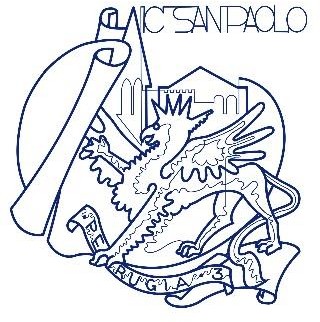 Viale Roma 15 – 06121 Perugia - Tel. 0755726094 Fax. 0755721909 - C.f. 94152430545email: pgic86600d@istruzione.it pec:pgic86600d@pec.istruzione.it www.istitutocomprensivoperugia3.gov.itATTIVITA’ DI FORMAZIONE a.s. 2019/2020Docente  __________________________Visto il piano della formazione d’Istituto nel corrente a.s. frequenterò i/il seguenti/e corsi/o:……………………………………………..……………………………………………..……………………………………………..……………………………………………..Oltre a quelli presenti nel piano d’Istituto, frequenterò i/il seguenti/e corsi/o:………………………………organizzato da ……………………………………………………………organizzato da ……………….……………………………………………organizzato da ……………….……………………………………………organizzato da ……………..………………Data …………………….